                                                                   Приложение к постановлению                       администрации Вольненского сельского поселения Успенского района                                                                                       от_______________ №______Методика прогнозирования поступлений доходов в бюджет Вольненского сельского поселения Успенского района, главным администратором которых является администрации Вольненского сельского поселения Успенского районаНастоящая методика прогнозирования поступлений доходов в бюджет Вольненского сельского поселения Успенского района, главным администратором которых является администрация Вольненского сельского поселения  Успенского района (далее – Администрация) определяет основные принципы прогнозирования по всем кодам бюджетной классификации.1. Прогноз поступлений доходов от арендной платы за земельные участки (код бюджетной классификации 992 1 11 05025 10 0000 120, 992 1 11 05027 10 0000 120) рассчитывается с применением метода прямого расчета с учетом количества договоров, заключенных с арендатором, размера арендной платы без НДС в месяц, установленный договором.Источник данных: реестр договоров аренды.Расчет проводится по следующей формуле:Apr=() – Nsn+Nyv+Nno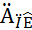 где:– прогнозные поступления от аренды по действующим договорам;Apr – прогноз поступлений доходов от арендной платы за земельные участки;Nsn – прогнозируемая сумма снижения арендной платы по выбытию земель из арендных отношений в очередном финансовом году по расторгнутым договорам, продажей земельных участков, с приватизацией земельных участков и т.п.;Nyu – прогнозируемая сумма увеличения арендной платы за земельные участки в очередном финансовом году, в связи с увеличением площадей земельных участков, сдаваемых в аренду (в том числе за счет перехода плательщиков с бессрочного пользования на арендные отношения) и изменения порядка определения размера арендной платы за земельные участки;Nno – провизорно, сумма неисполненных обязательств (недоимки), на 31 декабря текущего года, прогнозируемая к поступлению в планируемом периоде, реальная к взысканию.2. Прогноз поступлений доходов от сдачи в аренду муниципального имущества, (код бюджетной классификации 992 1 11 05035 10 0000 120) рассчитывается с применением метода прямого расчета с учетом количества договоров, заключенных с арендаторами, размера арендной платы без НДС в месяц, установленный договором.Источник данных: реестр договоров аренды.Расчет проводится по следующей формуле:Apr=() – Nsn+Nyv+Nnoгде:– прогнозные поступления от аренды по действующим договорам;Apr – прогноз поступлений доходов от арендной платы за пользование муниципальным имуществом;Nsn – прогнозируемая сумма снижения арендной платы по выбытию муниципального имущества в очередном финансовом году по расторгнутым договорам, продажей муниципального имущества, с приватизацией муниципального имущества и т.п.;Nyv – прогнозируемая сумма увеличения арендной платы за имущество в очередном финансовом году, в связи с увеличением площадей муниципального имущества, сдаваемых в аренду;Nno – провизорно, сумма неисполненных обязательств (недоимки), на 31 декабря текущего года, прогнозируемая к поступлению в планируемом периоде, реальная к взысканию.3. Прогноз прочих поступлений от использования имущества, находящегося в собственности муниципального образования (за исключением имущества муниципальных автономных учреждений, а также имущества муниципальных унитарных предприятий, в том числе казенных) (код бюджетной классификации 992 1 11 09045  10 0000 120):4. Прогноз поступлений доходов от реализации имущества, находящегося в оперативном управлении учреждений, находящихся в ведении органов управления муниципальных районов (за исключением имущества муниципальных бюджетных и автономных учреждений), в части реализации основных средств и материальных запасов по указанному имуществу (код бюджетной классификации 992 1 14 02052 10 0000 410 и 992 1 14 02052 10 0000 440) и доходов от реализации иного имущества, находящегося в собственности  муниципальных районов (за исключением имущества муниципальных бюджетных и автономных учреждений, а также имущества муниципальных унитарных предприятий, в том числе казенных), в части реализации основных средств и материальных запасов по указанному имуществу (код бюджетной классификации 992 1 14 02053 10 0000 410 и 992 1 14 02053 10 0000 440) рассчитывается с применением метода прямого расчета по следующей формуле: 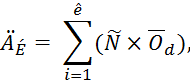 где: - прогноз поступлений доходов от реализации имущества (нематериальных активов) муниципального образования, без учета рисков, связанных с отсутствием спроса;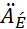 количество объектов, планируемых к приватизации в прогнозируемом периоде; – рыночная стоимость объектов, планируемых к приватизации в прогнозируемом периоде; – средний уровень реализации, который рассчитывается по формуле: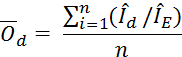 n– количество периодов (не менее трех лет, предшествующих прогнозируемому); количество приватизированных объектов в периоде; – количество объектов, запланированных к приватизации в периоде.Источник данных: прогнозный план приватизации муниципальной собственности; перечень недвижимого и движимого имущества, планируемого к приватизации; отчет о приватизации. Apriv=() xRprivгде:Apriv – прогноз поступлений доходов от реализации имущества (нематериальных активов) муниципального образования, с учетом рисков, связанных с отсутствием спроса;Rpriv – ожидаемый процент реализации имущества, исходя из данных текущего периода.5. Прогноз поступлений доходов от продажи земельных участков(код бюджетной классификации 992 1 14 06025 10 0000 430) рассчитывается с применением метода прямого расчета с учетом количества земельных участков, планируемых к продаже в прогнозируемом периоде, рыночной или кадастровой стоимости земельных участков, планируемых к продаже в прогнозируемом периоде по следующей формуле: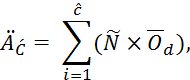 где:- прогноз поступлений доходов от продажи земельных участков, без учета рисков, связанных с отсутствием спроса;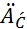  – средний уровень реализации, который рассчитывается по формуле: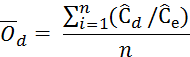 n– количество периодов (не менее трех лет, предшествующих прогнозируемому); количество проданных земельных участков в периоде; – количество земельных участков, запланированных к продаже в периоде.Источник данных: прогнозный план приватизации муниципальной собственности; перечень недвижимого и движимого имущества, планируемого к приватизации; отчет о приватизации.Apriv=() xRprivгде:Apriv – прогноз поступлений доходов от реализации земельных участков, с учетом рисков, связанных с отсутствием спроса;Rpriv – ожидаемый процент продажи земельных участков, исходя из данных текущего периода.6. Расчет неналоговых доходов, не имеющих постоянного характера поступлений и установленных ставок, осуществляется комбинированным методом экстраполяции и индексации по данным отчетов об исполнении местного бюджета исходя из суммы ожидаемого поступления дохода в текущем финансовом году и коэффициента, характеризующего динамику поступления дохода за три года, предшествующие текущему финансовому году, за последний отчетный период текущего финансового года и аналогичные периоды за три отчетных года.	Расчет осуществляется по формуле:	, где:	 – объем поступлений неналоговых доходов на очередной финансовый год;	 – ожидаемый объем поступлений доходов в текущем финансовом году, рассчитываемый по следующей формуле:	, где: фактическое значение поступлений за период текущего финансового года;P – поправочный коэффициент поступлений доходов, рассчитываемый по следующей формуле:	, где:	, ,  – фактическое значение поступлений за периоды трех отчетных годов;	, , – фактическое значение годовых поступлений за три отчетных года.	Если при расчете P значения , , равны нулю, то частное от деления на них принимается равным нулю;	N – количество частных, участвующих в расчете P, со значением больше нуля;K – коэффициент, характеризующий динамику поступления дохода, рассчитываемый по формуле:	, где:	, , ,  – поступления по отдельным неналоговым доходным источникам за период за три отчетных года и текущий финансовый год.К неналоговым доходам, не имеющих постоянного характера поступлений, относятся:7. Прогноз безвозмездных поступлений в связи с несистемностью их поступления и непредсказуемостью их образования не осуществляется по следующим кодам бюджетной классификации доходов:Показатели прогнозных поступлений указанных в настоящем пункте доходов в текущем финансовом году могут быть скорректированы в ходе исполнения бюджета Вольненского сельского поселения Успенского района  с учетом фактического поступления средств в бюджет муниципального бюджета Вольненского сельского поселения Успенского района в соответствии с положениями пунктов 2 и 3 статьи 232 и пункта 5 статьи 242 Бюджетного кодекса Российской Федерации.Глава Вольненского сельского поселения Успенского района                                                                     С.М. Багдасарян  Прочие доходы от оказания платных услуг (работ) получателями средств бюджетов поселений* код бюджетной классификации доходов 992 1 13 01995 10 0000 130Прочие доходы от компенсации затрат бюджетов поселений*код бюджетной классификации доходов 992 1 13 02995 10 0000 130Доходы от продажи квартир, находящихся в собственности поселенийкод бюджетной классификации доходов 992 1 14 01050 10 0000 410Платежи, взимаемые органами  местного самоуправления (организациями) поселений за  выполнение  определённых функцийкод бюджетной классификации доходов 992 1 15 02050 10 0000 140Доходы  от  возмещения  ущерба при  возникновении страховых  случаев по обязательному страхованию гражданской ответственности, когда  выгодоприобретателями выступают получатели  средств  бюджетов  поселений**код бюджетной классификации доходов 992 1 16 23051 10 0000 140Доходы от возмещения ущерба при возникновении иных страховых, когда выгодоприобретателями выступают получатели средств бюджетов поселений**код бюджетной классификации доходов 992 1 16 23052 10 0000 140Денежные взыскания, налагаемые в возмещение ущерба, причиненного в результате незаконного или нецелевого использования бюджетных средств (в части бюджетов поселений)**код бюджетной классификации доходов 992 1 16 32000 10 0000 140Денежные взыскания (штрафы) за нарушение законодательства Российской Федерации о размещении заказов на поставки товаров, выполнение работ, оказание услуг для нужд поселений**код бюджетной классификации доходов 1 16 33050 10 0000 140Поступления сумм в возмещение вреда, причиняемого автомобильным дорогам местного значения транспортными средствами, осуществляющими перевозки тяжеловесных и (или) крупногабаритных грузов, зачисляемые в бюджеты поселений**код бюджетной классификации доходов 1 16 37040 10 0000 140Прочие поступления от денежных взысканий (штрафов) и иных сумм в возмещение ущерба, зачисляемые в бюджеты поселений**код бюджетной классификации доходов 1 16 90050 10 0000 140Невыясненные поступления,   зачисляемые  в  бюджеты   поселенийкод бюджетной классификации доходов 1 17 01050 10 0000 180Прочие неналоговые доходы бюджетов поселений                          код бюджетной классификации доходов 1 17 05050 10 0000 180Дотации бюджетам поселений на выравнивание уровня бюджетной обеспеченности код бюджетной классификации доходов 992 2 02 01001 10 0000 151Дотации бюджетам поселений на поддержку мер по обеспечению сбалансированности бюджетов код бюджетной классификации доходов 992 2 02 01003 10 0000 151Прочие субсидии бюджетам поселенийкод бюджетной классификации доходов 992 2 02 02999 10 0000 151Субвенции бюджетам поселений на осуществление первичного воинского учета на территориях, где отсутствуют военные комиссариатыкод бюджетной классификации доходов 992 2 02 03015 10 0000 151Субвенции бюджетам поселений на выполнение передаваемых полномочий субъектов Российской Федерациикод бюджетной классификации доходов 992 2 02 03024 10 0000 151Субвенции бюджетам поселений на реализацию полномочий Российской Федерации по осуществлению социальных выплат безработным гражданамкод бюджетной классификации доходов 992 2 02 03025 10 0000 151Субвенции бюджетам поселений на возмещение гражданам, ведущим личное подсобное хозяйство, сельскохозяйственным потребительским кооперативам, крестьянским (фермерским) хозяйствам части затрат на уплату процентов по кредитам, полученным в российских кредитных организациях, и займах, полученным в сельскохозяйственных кредитных потребительских кооперативах в 2005-2012 годах на срок до 8 леткод бюджетной классификации доходов  992 2 02 03046 10 0000 151Субвенции бюджетам поселений на обеспечение жильем граждан, уволенных с военной службы (службы), и приравненных к ним лицкод бюджетной классификации доходов  992 2 02 03077 10 0000 151Прочие межбюджетные  трансфёрты  передаваемые бюджетам поселений*код бюджетной классификации доходов 992 2 02 04999 10 0000 151Прочие безвозмездные поступления в бюджеты поселений*                  код бюджетной классификации доходов 992 2 07 05000 10 0000 180Безвозмездные поступления от юридических и физических лиц на финансовое обеспечение дорожной деятельности, в отношении автомобильных дорог общего пользования местного значения поселенийкод бюджетной классификации доходов 992 2 07 05010 10 0000 180Поступления от денежных пожертвований, предоставляемых физическими лицами получателям средств бюджетов поселенийкод бюджетной классификации доходов 992 2 07 05020 10 0000 180Прочие безвозмездные поступления в бюджеты поселенийкод бюджетной классификации доходов 992 2 07 05030 10 0000 180Перечисления из бюджетов поселений (в бюджеты поселений) для осуществления возврата (зачета) излишне уплаченных или излишне взысканных сумм налогов, сборов и иных платежей, а также сумм процентов за несвоевременное осуществление такого возврата и процентов, начисленных на излишне взысканные суммыкод бюджетной классификации доходов 992 2 08 05000 10 0000 180Доходы бюджетов поселений от возврата остатков субсидий, субвенций и иных межбюджетных трансфертов, имеющих целевое назначение, прошлых лет из бюджетов муниципальных районов*код бюджетной классификации доходов 992 2 18 05010 10 0000 151Доходы бюджетов поселений от возврата  учреждениями остатков субсидий  прошлых леткод бюджетной классификации доходов 992 2 18 05010 10 0000 180Доходы бюджетов поселений от возврата бюджетными учреждениями остатков субсидий прошлых леткод бюджетной классификации доходов 992 2 18 05020 10 0000 180Возврат остатков субсидий, субвенций и  иных  межбюджетных  трансфёртов имеющих  целевое  назначение прошлых лет из  бюджетов  поселенийкод бюджетной классификации доходов 992 2 19 05000 10 0000 151